WHIMS Symbols Chemicals used in the lab will have WHIMS Symbols on their labels to alert the user of potential dangers. Also found on a WHMIS label are precautions to take.  A precaution is something you do to PREVENT a harmful situation. For example, if a substance is flammable (readily catches on fire), a precaution would be to keep the substance away from open flame, or even extreme heat. Observe the following WHMIS symbols. Try to determine their meaning and then what precautions you would take to be safe when using a chemical with that label. WHIMS LabelSymbol MeaningExample of a substance with this labelPrecautions you would take if working with this product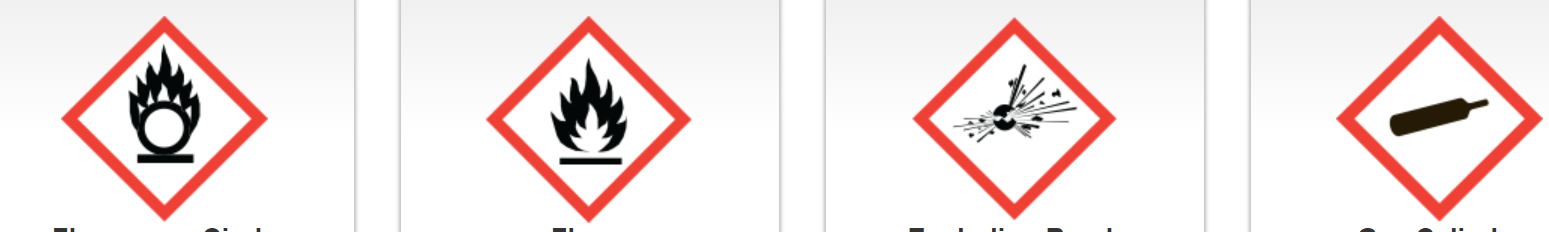 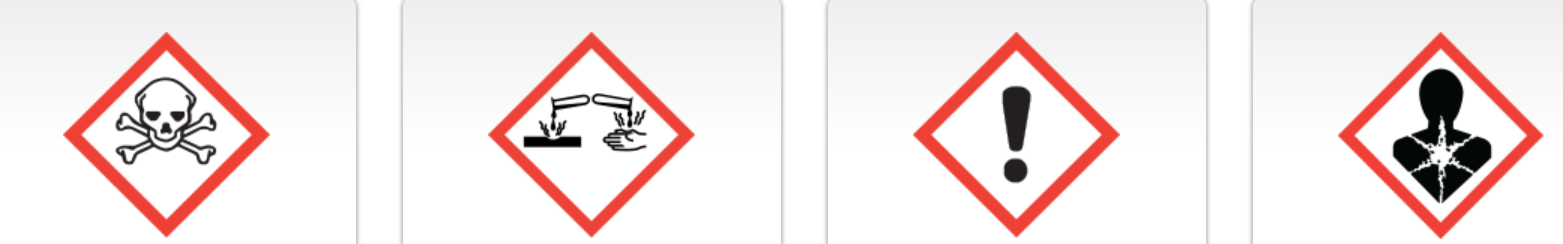 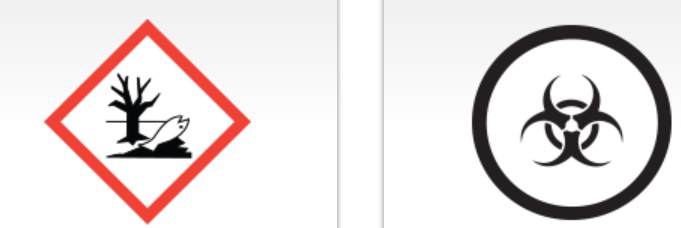 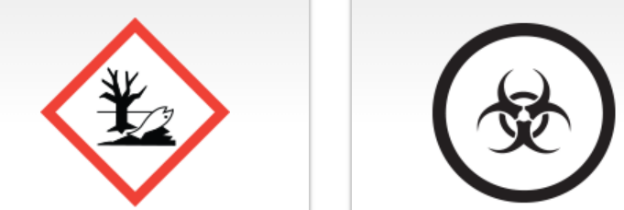 